INDICAÇÃO Nº 2502/2015Sugere ao Poder Executivo estudo para instalação de uma academia ao ar livre em área pública localizada entre as ruas do Ouro, Magnésio e Prata no bairro Mollon, neste município.Excelentíssimo Senhor Prefeito Municipal,                                   Nos termos do Art. 108 do Regimento Interno desta Casa de Leis, dirijo - me a Vossa Excelência para sugerir que, por intermédio do Setor competente, que seja realizado estudo para instalação de uma academia ao ar livre em área pública localizada entre as ruas do Ouro, Magnésio e Prata no bairro Mollon, neste município.Justificativa:                         Moradores das referidas ruas reclamam a falta de um espaço de lazer para a prática de atividades físicas a exemplo de outros bairro que já estão usufruindo destes espaços.Plenário “Dr. Tancredo Neves”, em 22 de junho de 2.015.Celso Ávila- vereador - 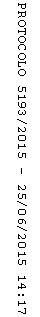 